大阪府住宅まちづくりマスタープランの進捗状況について■施策の取組み状況■基本目標の達成状況把握のための指標☆印については「住生活基本計画（全国計画）」と同じ指標■施策の取組み状況■基本目標の達成状況把握のための指標☆印については「住生活基本計画（全国計画）」と同じ指標■施策の取組み状況■基本目標の達成状況把握のための指標☆印については「住生活基本計画（全国計画）」と同じ指標■施策の取組み状況■基本目標の達成状況把握のための指標☆印については「住生活基本計画（全国計画）」と同じ指標施策の方向性現在の取り組み状況【平成24年度～】市場機能を活用した住宅セーフティネットの構築民間賃貸住宅市場の環境整備□安心して住宅を選択できる仕組みづくり○大阪あんしん賃貸支援事業の充実と登録促進登録住宅や支援団体・協力店を検索する「あんしん賃貸検索システム」のリニューアル（地図検索や条件検索等の機能の追加、物件イメージの表示など）（平成26年度）。【あんしん賃貸住宅7,135戸、協力店335店舗、居住支援団体8団体（平成26年度末時点）】○宅地建物取引業者に対する指導監督基準の適正な運用【人権研修・人権推進指導員養成講座の開催ほか（平成23年度～）】○本籍、国籍欄のない標準的な入居申込書の普及促進□家主・借主の不安を解消する仕組みづくり○民間賃貸住宅への円滑な入居や、見守りや相談体制などの課題を共有・検討し、新たな住宅セーフティネットの構築をめざして、行政と不動産関係団体や居住の支援を行う団体等による居住支援協議会として「Osakaあんしん住まい推進協議会」を設立（平成27年３月）。○家財保険や家賃債務保証、見守りによる安否確認等の各種サービスの組み合わせ「大阪あんしん住まいるサポーター」の周知（平成26年７月）○高齢者等の入居に伴う家主や不動産事業者の不安の軽減に役立つ「知ってあんしん　高齢者等円滑入居のための１５のアドバイス」の作成、周知（平成26年８月）○賃貸住宅の退去時における現状回復トラブルを防止・減少させるため、大阪府版ガイドライン「賃貸住宅の原状回復トラブルを防止するために（平成25年３月）」を活用し、業界団体や相談機関と連携した普及啓発を実施。低額所得者への対応○国土交通省及び厚生労働省に対して住宅ﾊﾞｳﾁｬｰ制度提案（平成24年３月、平成26年８月）○社会保障審議会（生活困窮者の生活支援の在り方に関する特別部会）において制度提示（平成24年６月）○低所得者が住まいを確保できるための取組みとして、市・不動産関係団体・あんしん賃貸協力店と連携し、住まいの相談と低廉な家賃の住宅を紹介する「住まい探し相談会」を実施（平成25年：吹田市・八尾市、平成26年度：八尾市・堺市）。住宅市場における住宅確保要配慮者（高齢者、障がい者等）への対応今後増加する高齢者への対応○サービス付き高齢者向け住宅の供給促進【登録戸数：18,204戸（平成26年度末時点）】○大阪府高齢者・障がい者住宅計画（大阪府高齢者居住安定確保計画）を見直し、サービス付き高齢者向け住宅の登録基準の強化（緊急通報装置の設置場所の明確化、状況把握・生活相談サービス以外の外部サービスの選択性の確保、防災マニュアルの策定等による安全性の確保）等を行った。○「大阪府高齢者の住まいナビ」により、高齢者の住まいの情報や介護保健サービス等に関する情報を発信。○高齢者や障がい者、子育て世帯の住まいに関する相談窓口や利用できる制度等の情報が分かる「住まい探しの相談窓口ハンドブック／住まいの頼れるナビゲートブック」を作成、周知。障がい者ｸﾞﾙｰﾌﾟﾎｰﾑ・ｹｱﾎｰﾑの供給促進○公営住宅におけるｸﾞﾙｰﾌﾟﾎｰﾑ・ｹｱﾎｰﾑの活用促進【新規導入実績（※大阪市域を除く。）：21件、定員57人（平成25年度）、29件、定員66人（平成26年度）】住宅確保要配慮者の入居支援等の取組○国庫補助事業「民間住宅活用型住宅セーフティネット整備推進事業」の活用促進【補助事業活用住宅戸数2,032戸（平成25年度末時点）】公的賃貸住宅の改革とストックの活用公的賃貸住宅団地のまちづくりへの活用○府営住宅の空き室活用の推進【空き室活用件数５件（平成26年度）】○府営住宅を活用したまちづくり協議の場の設置・運営【会議設置市町数38市町（平成26年度末時点）】土地取引等における差別の解消府民などへの啓発○人権啓発冊子等による啓発の実施宅地建物取引業者の人権意識の向上○宅地建物取引業者に対する指導監督基準の適正な運用（再掲）○宅地建物取引業人権指導員制度の推進民間事業者の自主的な取組の促進○「差別につながる土地調査」防止に向けた業界団体意見交換会の開催（平成25年２月、平成26年２月、27年2月）福祉の住まいとまちづくりの推進住宅のバリアフリー化の促進○重度障がい者等住宅改造助成事業の実施　【助成実績133件（平成26年度）】まちのバリアフリー化の推進○大阪府福祉のまちづくり条例の改正により、共同住宅・自動車修理工場の基準適合義務対象規模を見直し等、条例の改正を行った。（平成27年７月施行）○駅舎におけるエレベーター設置や段差解消など移動円滑化事業の促進【バリアフリー基本構想策定状況70件（33市町、130地区）（平成26年度末時点） エレベーター設置補助実績67駅134基（平成26年度末時点）】住まいやまちに関する情報提供・相談体制の充実○中古住宅・リフォーム市場の活性化を目的として、官民連携の「大阪の住まい活性化フォーラム」を設立（平成24年12月）。空き家を含めた中古住宅・リフォームに係る相談窓口を設置するとともに、リフォーム事業者の技術力の向上、様々な住情報等を府民に伝える消費者セミナー、シンポジウム、コンクール等を実施。○府民に対する効率的・効果的な住宅相談体制の確保に向け、公民の役割分担、広域自治体と基礎自治体の役割分担を整理し、相談体制(窓口機能)のあり方や、各相談機関との連携策についての検討。（平成23年度～）○建築関係団体等で構成される「大阪府住まい・まちづくり教育普及協議会」との連携により、平成25年度に作成した住教育テキスト「住まい・まちづくりを考えよう」を活用した小学校への出前講座等を実施。【出前講座７校（8回）、ｲﾍﾞﾝﾄ等２回（平成25年度）、出前講座８校（10回）、ｲﾍﾞﾝﾄ等２回（平成26年度）】指標計画策定時当初値（年度）現状値（年度）目標値（年度）データの出典●最低居住面積水準未満率☆6.4%(H20)H25調査結果をH27に集計予定早期に解消(H32)住宅・土地統計調査●生活支援施設を併設している公的賃貸住宅団地（100戸以上）の割合☆生活支援施設…訪問看護・介護、通所看護・介護、ショートステイ事業所、地域活動センター、介護老人福祉施設、軽費老人ホーム、有料老人ホーム、認知症高齢者グループホーム、介護療養型グループホーム、障がい者福祉施設、保育所、幼稚園、児童館、学童保育、病院、診療所等14.7％(H21)24.9％(H25)※グループホームを除く25％(H32)大阪府調べ●高齢者（65歳以上の者）の居住する住宅のバリアフリー※化率☆①一定のバリアフリー化率（注１）②うち、高度のバリアフリー化率（注２）（注１）２箇所以上の手すり設置または、屋内の段差解消（注２）２箇所以上の手すり設置、屋内の段差解消及び車椅子で通行可能な廊下幅のいずれにも該当①35.7%②　9.0%(H20)①38.8％(H25)②H25調査結果をH27に集計予定①　75%②　25%(H32)住宅・土地統計調査●共同住宅における共用部分のバリアフリー化率☆「共同住宅の総戸数」に対する「道路から各戸の玄関まで車椅子・ベビーカーで通行可能な共同住宅戸数」の割合20.9%(H20)22.0％(H25)28%(H32)住宅・土地統計調査●鉄道駅舎のバリアフリー化率乗降客数3,000人/日以上の全ての鉄道駅舎における移動等円滑化された駅舎のうち、段差が解消された駅舎の割合77％(H21)86％(H26)100% (H32)国土交通省近畿運輸局調べ●大阪あんしん賃貸支援事業の推進大阪あんしん賃貸支援事業の登録住宅数2,298戸(H22)7,135戸(H26)5,000戸(H32)大阪府調べ●高齢者人口に対する高齢者向け住宅の割合☆高齢者向け住宅（有料老人ホーム、軽費老人ホーム、シルバーハウジング、高齢者向け優良賃貸住宅、養護老人ホーム、高齢者専用賃貸住宅、サービス付き高齢者向け住宅）1.97%(H22)2.92％(H25)※高齢者専用賃貸住宅を除く3～5%(H32)大阪府調べ介護保険事業状況報告●入居差別の状況宅地建物取引業者が家主から高齢者等の入居を断るように言われた経験がある割合(過去５年間)　①高齢者　②障がい者　③母子（父子）家庭　④外国人①41.4%②22.7%③12.4%④38.4%(H21)H27年度調査により把握解消(H32)宅地建物取引業者に関する人権問題実態調査●本籍や国籍欄のない民間賃貸住宅入居申込書の使用率47.7%(H21)H27年度調査により把握70%(H27)宅地建物取引業者に関する人権問題実態調査●土地取引等における差別の状況宅地建物取引業者が取引物件に関して、同和地区であるかどうかの質問を受けた経験がある割合(過去５年間)37.8%(H21)H27年度調査により把握解消(H32)宅地建物取引業者に関する人権問題実態調査●宅地建物取引業者への人権意識の向上①大阪府知事免許を有する宅地建物取引業者のうち「宅地建物取引業人権推進指導員」が設置されている割合①14.5%(H22)①23.8%(H26)①35%(H27)大阪府調べ②宅地建物取引業者が、人権に関する指導監督基準の規制内容、国土交通大臣が示された宅建業法第47条関係の解釈内容及び「大阪府部落差別事象に係る調査等の規制等に関する条例」の改正内容についての認識の割合②　－　②H27年度調査により把握②100%(H27)宅地建物取引業者に関する人権問題実態調査●生活支援施設を併設している公的賃貸住宅団地
（100戸以上）の割合●高齢者（65歳以上の者）の居住する住宅の一定のバリアフリー化率●共同住宅における共用部分のバリアフリー化率●鉄道駅舎のエレベーター設置率●大阪あんしん賃貸支援事業の推進-大阪あんしん賃貸支援事業の登録住宅数（戸）●高齢者人口に対する高齢者向け住宅の割合●宅地建物取引業者への人権意識の向上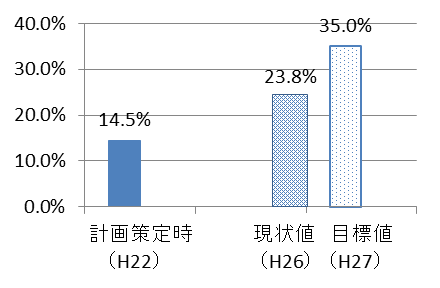 施策の方向性現在の取り組み状況【平成24年度～】住宅・建築物の耐震化府民が安心して耐震化に取組める環境整備○地域における防災訓練や自治会等での説明会実施、PRチラシの全戸配布等積極的なPRを実施○民間事業者とのタイアップによる、パンフレット「あなたの住まい地震対策は大丈夫？」の作成・周知○木造住宅の耐震診断・設計・改修に対する補助【補助実績（単位：戸）】○「まちまるごと耐震化支援事業」の推進【登録26事業者、実施地区数30地区（平成26年度末時点）】○部分的な耐震改修等、最低限の安全性を確保するための取組みの具体化に向けた検討○老朽住宅除却促進に対する支援強化（木造住宅除却補助制度の創設（平成26年４月））○「大阪府住宅・建築物耐震10ヵ年戦略プラン」（府耐震改修促進計画）に替わる新たな計画を策定するため、審議会を設置し、今後の耐震改修促進のあり方について諮問（平成27年６月）公共建築物等の耐震化の推進○府有建築物の耐震化の推進【府有建築物の耐震化率】災害に強いまちづくりまちの防災性能の向上○準防火地域の指定拡大を市町村へ働きかけ（泉大津市、藤井寺市において準防火地域の指定拡大）○広域緊急交通路沿道建築物の耐震化を促進するため、沿道建築物の耐震診断・改修補助制度を創設（平成25・26年度）「大阪府住宅・建築物耐震10ヵ年戦略プラン」に広域緊急交通路沿道建築物の耐震化を新たに位置づけ。（平成25年度）。○「大阪府住宅・建築物耐震10ヵ年戦略プラン」（府耐震改修促進計画）に替わる新たな計画を策定するため、審議会を設置し、今後の耐震改修促進のあり方について諮問（平成27年６月）密集市街地の再整備○地元市に対して、防火・準防火地域の指定拡大や小規模住宅等の不燃化を図るための新たな防火規制の導入を働きかけ○「大阪府密集市街地整備方針」の策定（平成26年３月）○地震時等に著しく危険な密集市街地を抱える７市において、「整備アクションプログラム」を策定し、各市の危険な密集市街地における取組みの方向性を明示（平成26年６月）。○老朽住宅除却補助の対象エリアを密集地区全域に拡大し補助率を引上げ（平成26～29年度）
【府補助を活用した老朽住宅除却132棟564戸（平成26年度）】東日本大震災の教訓を踏まえた災害に強いまちづくりの検討○「被災建築物の応急危険度判定」及び「被災宅地危険度判定制度」の体制の充実○（独）住宅金融支援機構との災害時における住宅復興に向けた協力に関する協定を見直し再締結。
（住宅の早期復興への支援が円滑に行われるための情報の交換等を追加）（平成27年２月）○災害時の民間賃貸住宅空き家情報の提供に係る協定を宅建業団体に加えて、（公社）全国賃貸住宅経営者協会連合会と締結。災害時に迅速に住宅を斡旋できるよう事業実施のための災害時民間賃貸住宅借上制度マニュアル（案）を作成し、協定団体と協議を実施。（平成27年度、覚書締結予定）○一定の防災力を備えた良質なﾏﾝｼｮﾝを府が認定する「大阪府防災力強化ﾏﾝｼｮﾝ認定制度」を創設（平成24年度）【大阪府防災力強化マンション計画認定件数：２棟、認定件数：５棟（平成26年度）】住まいとまちづくりの様々な安全性への対応○建築基準法の的確・適正な運用（適正・円滑な建築確認・検査、指定確認検査機構等への立ち入り・指導等）○定期報告制度の的確な運用による既存建築物の適正な維持管理の促進（消防と連携し、定期報告対象台帳情報の精査を行い、さらに未提出の大口企業に対して報告提出指導を行った。）○「放置された空き家等老朽危険家屋に係るガイドライン」を策定（平成26年１月）指標計画策定時当初値（年度）現状値（年度）目標値（年度）データの出典●新耐震基準（昭和56年基準）が求める耐震性を有する住宅ストックの比率☆現状値は、大阪府住宅・建築物耐震10ヶ年戦略プランに基づく推計値77.9%(H22)83.5％（H27見込み）90%(H27)住宅・土地統計調査●地震時等に著しく危険な密集市街地の面積☆今後10年間で重点的に取り組む密集市街地の面積2,248ha(H22)2,248ha(H26)おおむね解消 (H32)大阪府調べ●完了検査実施率　建築工事完了時に義務付けられた完了検査を実施した割合（当該年度の完了検査件数÷確認済証交付件数×100）93.7%(H21)101.4%(H26)100%(H32)大阪府調べ●治安が良いと感じる府民の割合9.3% (H22)17.6%(H26)30%(H32)オンリーワン都市調査●新耐震基準（昭和56年基準）が求める耐震性を有する住宅ストックの比率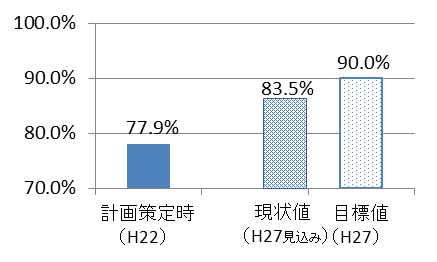 ●地震時等に著しく危険な密集市街地の面積（ha）●完了検査実施率●治安が良いと感じる府民の割合施策の方向性現在の取り組み状況【平成24年度～】環境に配慮した住宅・建築物の普及促進○「建築物環境配慮制度」におけるラベリング制度の義務化（条例改正）、届出対象拡大（規則改正）（平成23年度改正、平成24年度施行）○大阪府温暖化の防止等に関する条例の改正により、一定規模以上の建築物を新築・増改築する場合に再生可能エネルギーの導入検討や省エネ基準への適合を義務化【平成26年３月改正、平成27年４月施行】○府有建築物におけるESCO事業の導入拡大、府内市町村等への普及啓発（平成13年度～）・平成26年度までに18事業33施設でESCO事業を実施し、導入効果は光熱水費削減累計額57億円、平均省エネ率23％。・前プランの計画期間満了に伴い「新・大阪府ESCOアクションプラン」を平成27年2月に策定、引き続き府有施設への導入拡大、府内市町村や民間への普及啓発に取り組む。・府内市町村に対しては「大阪府市町村ESCO会議」の開催を通じESCO事業の導入を働きかけ、26年度までに7市町26施設でESCO事業化が実現。・建物の省エネ度合いを簡易に見える化する「大阪府ビル省エネ度判定制度」を平成27年6月に創設。○省エネ提案型総合評価入札の実施（平成25年度～）・応札者から提案される先進的な省エネ技術導入の提案を評価する制度を全国で初めて構築、枚方支援学校・むらの高等支援学校の新築設備工事で試行実施。26年度はさらに警察署2施設で実施。○屋根貸しによる太陽光パネル設置促進事業（平成25年度～）・「再生可能エネルギーの固定価格制度」を活用し府有建築物の屋上屋根を貸し出して、民間事業者の資金により太陽光発電システムを導入し、再生可能エネルギーの導入を促進する。【６施設で事業者を選定（平成26年度）】○ESCO事業や省エネ提案型総合評価入札、屋根貸しによる太陽光パネル設置促進事業など全国自治体でも最先端の取組みが評価され、26年12月に「地球温暖化防止活動環境大臣表彰」を受賞。○中小事業者等における省CO2設備・機器の導入促進等省エネ・省ＣＯ２相談窓口を設置し、運用改善などの省エネ対策に広く精通した専門家を配置して、中小事業者の省ＣＯ２対策を促進○住宅への太陽光発電設備の設置促進等・住宅用太陽光パネル設置に対する低利融資制度の創設（平成24年度～）・太陽光パネル設置普及啓発事業の開始（平成24年度～）○既存府営住宅におけるＬＥＤ照明への改修（平成25年度～）○地域産木材の住宅等における利用促進に向け、「おおさか材認証制度」を創設（平成24年度～）【おおさか材認証事業者登録数　累計16社（平成26年度末時点）】○地域材の利用促進に取り組む工務店や設計士を登録する「木のぬくもりネット」サポーター登録制度の創設（平成25年度～）おおさか材をはじめとした地域材の利用促進に取り組む工務店や設計士で構成された「木のぬくもりネット」サポーターを対象に27年2月にセミナーを開催。【木のぬくもりネットサポーター登録数61社、おおさか材認定事業者16社（平成26年度末時点）】○安定的な木材供給や安心・安全な木造住宅の提供など、木材利用に関する取り組みを進める場として、関係団体と共に「大阪府地域産材活用フォーラム」を設立（平成24年８月）○気候・風土等に根ざした住まいづくり・住まい方の普及に向けて、「和の住まい推進リレーシンポジウムinおおさか」を実施した。（平成26年度、地域産材活用フォーラム）○木造住宅における省エネ化を推進するため、大工・工務店向けの省エネ施工技術講習会を平成24年度から、設計者向けの省エネ設計技術講習会を平成25年度から開催（平成24年度～、地域産材活用フォーラム）環境にやさしいまちの構造やライフスタイルへの転換みどりの風を感じるネットワークの形成○12路線延長約200 kmの区域を「みどりの風促進区域」として指定（平成23年５月）し、区域内において、協力企業の寄付や府の補助事業を活用した民有地の緑化支援を実施するとともに公有地の緑化を実施。○みどりの風促進区域のうち６市６路線において都市計画手法による緑化誘導制度を開始（平成24年度～）○建築物緑化促進制度において緑化面積に算入可能としている建築物上に設置する太陽光発電装置について、これまでの屋上に加え、新たに壁面等に垂直に設置する場合も一定面積を算入できるよう、施行規則の一部を改正（平成26年４月施行）。環境にやさしい暮らし方の普及○各家庭のライフスタイルや住宅の状況に合わせて効果的な温暖化対策を提案する「うちエコ診断」を実施（平成22年度～）○府営住宅駐車場の空き区画を活用したカーシェアリング事業の実施【５住宅（平成26年度）】指標計画策定時当初値（年度）現状値（年度）目標値（年度）データの出典●建築物環境配慮制度における届出率大阪府温暖化の防止等に関する条例に基づく「対象件数（年間）」に対する「届出件数（年間）」の割合95% (H22)95%(H26)100% (H32) 大阪府調べ●新築住宅における住宅性能表示の実施率☆「新設住宅着工戸数（年間）」における「住宅性能評価の実施戸数（年間）」の割合36.3% (H22)26.9%(H26)50% (H32)住宅着工統計住宅性能評価機関等連絡協議会調べ●新築住宅における認定長期優良住宅の割合☆6.1%(H21.6～H22.3)6.8%(H26)20%(H32)大阪府調べ住宅着工統計●市街地における緑被率樹林や樹木、芝生等に被われた面積の市街地全体に対する割合14％(H14)14%(H24)20％ (H37)みどりの現況調査●建築物の環境配慮制度における届出率●新築住宅における住宅性能表示の実施率●新築住宅における認定長期優良住宅の割合●市街地における緑被率施策の方向性現在の取り組み状況【平成24年度～】健全な住宅関連産業の振興中古住宅流通・リフォーム市場の環境整備・活性化○中古住宅・リフォーム市場の活性化を目的として、官民連携の「大阪の住まい活性化フォーラム」を設立（平成24年12月）。空き家を含めた中古住宅・リフォームに係る相談窓口を設置するとともに、リフォーム事業者の技術力の向上、様々な住情報等を府民に伝える消費者セミナー、シンポジウム、コンクール等を開催。○「大阪府住宅リフォームマイスター制度」において、「リフォーム工事瑕疵担保責任保険」に対応するため、マイスター事業者の登録要件として、「住宅瑕疵担保責任法人」への登録を要件化（平成23年度～）○府民への住宅リフォームに関する情報提供や相談体制を充実させるため、リフォームマイスター制度推進協議会との共催による出前講座を実施。【出前講座４回（平成25年度）、出前講座２回（平成26年度））情報提供と相談体制、紛争処理の仕組みの整備○「大阪の住まい活性化フォーラム」HPにより公的な相談窓口等の一元的情報発信を実施（平成24年度～）。また、同フォーラムに窓口団体（10団体）、サポーター団体（5団体）からなる空き家を含めた中古住宅の売買、リフォームに関する「空き家相談窓口」を設置（平成26年度～）。マンションの修繕、改善、建替え等の環境整備○「大阪府分譲マンション管理・建替えサポートシステム」を活用し、マンション管理組合役員等からの相談対応に応じるとともに必要に応じアドバイザーを派遣【相談対応138件、アドバイザー派遣９件（相談アドバイザー９件、実務アドバイザー0件（平成26年度））】建設産業の振興に向けた環境整備○建設業法に基づく厳正な処分による不良・不適格業者の排除【指示処分９件、営業停止処分10件、許可取消処分29件（平成26年度）】○府有建築物に係る適正な工事発注、工事の品質の確保・設計労務単価の早期適用、インフレスライドの実施など入札による不調・不落対策・社会保険未加入者の指導機関へ通報など不良不適格業者の排除○工事の品質の確保・総合評価落札方式の実施、施工体制点検の強化多様な住まいやまちを選択できる環境整備高齢期の住まいを選択できる環境整備○サービス付き高齢者向け住宅の供給促進（再掲）子育てしやすい環境づくり○特定優良賃貸住宅における「新婚・子育て世帯家賃減額補助」の実施【1,457戸（平成26年度）】○府営住宅における「新婚・子育て世帯向け募集」、「期限付入居募集（若年世帯向け）」を優先入居枠として募集　　【募集戸数：新婚・子育て世帯向け1084戸、期限付入居188戸（平成26年度）】地域での住み替えを支援するための仕組みづくり○泉北ニュータウンをモデル地区としてNPO、自治会、大学、地元市等と連携し、郊外住宅地における戸建て空き家の利活用促進、住み替え支援に向けた取組みを実施（平成24年度～）多彩な機能（職、学、遊、住）をもつまちの形成持続可能なまちへの構造転換○千里ニュータウン千里南地区センターにおいて、高齢者の活動・交流の拠点、市民公益活動の拠点機能を備えた複合施設「千里ニュータウンプラザ」が開設（平成24年度）。○彩都におけるバイオ産業やイノベーション企業誘致【彩都ライフサイエンスパークや西部地区の施設導入地区が国際戦略総合特区のエリアに位置づけられ、彩都に立地する企業4社がその認定を受けている。研究所等の誘致を促進。（ライフサイエンスパーク20区画全てで立地決定（平成26年度））】○りんくうタウンにおける国際医療交流をコンセプトとしたまちづくり地域力の向上に向けたまちづくりの推進○泉北NTにおいて、泉ヶ丘駅前地区の活性化、公的賃貸住宅の再生、戸建住宅地の再生に向けた取組みを推進地域の特性を活かした美しく魅力あるまちの形成歴史的・文化的資源、自然環境など地域の魅力を活かしたまちの形成○歴史・自然・文化に育まれた景観資源を再発見し、よりよいまちづくりに役立て、国内外に大阪の魅力を発信する「ビュースポット」の取組みを開始。今後、府と市町村が協力して進めていく。（平成27年７月）○伝統的なまちなみを継承する歴史的街道区域の指定【一般区域７街道（平成25年度～）】○「石畳と淡い街灯まちづくり支援事業」を６モデル地区で実施。現在は、支援終了後の魅力の発信として、取組みをパネル展示し、情報発信。○「地域の魅力・顔づくりプロジェクト」により、行政・府民らが連携、協働して緑化や清掃活動等を実施。美しい景観づくり○地域の実情に応じた景観形成の促進のため、市町村の景観計画団体化を促進する。○住民の自発的なまちづくりである建築協定制度について、市町村と連携し、周知と一層の普及を図り、地区認定を促進する。○住民団体等を市町村が認定する「登録員制度」を活用し、違法屋外広告物撤去対策を進める。○景観区域において建築物等の届出行為を通じ、色彩、形態等について適切な規制・誘導を実施【届出件数54件（平成26年度）】○歴史的街道区域における景観づくりのガイドラインとなる「歴史的な景観まちづくり手引き集」を作成（平成24年度）。指標計画策定時当初値（年度）現状値（年度）目標値（年度）データの出典●既存住宅の流通シェア☆既存住宅の流通戸数の新築を含めた全流通戸数に対する割合17.6% (H20)H25調査結果をH27に集計予定25%(H32)住宅着工統計住生活総合調査●リフォーム実施戸数の住宅ストック戸数に対する割合☆3% (H20)3.2％(H25)6% (H32)住宅・土地統計調査住生活総合調査●リフォーム時に瑕疵担保責任保険に加入した住宅の全リフォーム実施戸数に占める割合☆0.3% (H22)H25調査結果をH27に集計予定10%(H32)住宅・土地統計調査住生活総合調査国土交通省調べ●住宅の利活用期間　滅失住宅の平均築後年数☆約32.6年 (H20)約37.6年(H25)約40年(H32)住宅・土地統計調査●子どもを大阪で育てて良かったと思っている府民の割合　45.8%(H22)55.8%(H26)70% (H32)オンリーワン都市調査●まちづくりに参加したいと思っている府民の割合　37.4%(H22)32.3%(H26)50%(H32)オンリーワン都市調査●府民の近隣の人たちやコミュニティの関わりの満足度71.2% (H20)H25調査結果をH27に集計予定80% (H32)住生活総合調査●登録員制度導入市町村の数21(H22)22(H26)30(H32)大阪府調べ●建築協定地区数336地区 (H22)348地区(H26)400地区 (H32)大阪府調べ●景観計画策定団体の数9団体(H22)16団体(H26)18団体(H32)大阪府調べ●リフォーム実施戸数の住宅ストック戸数に対する割合●住宅の利活用期間（年）●子どもを大阪で育てて良かったと思っている府民の割合●まちづくりに参加したいと思っている府民の割合●登録員制度導入市町村の数●建築協定地区数（地区）●景観計画策定団体の数